รายงานการประชุมคณะกรรมการร่วมภาครัฐและเอกชนเพื่อแก้ไขปัญหาเศรษฐกิจ (กรอ.จังหวัดอ่างทอง)ครั้งที่ 5/2560วันอังคารที่ 23 พฤษภาคม  2560  เวลา 13.30 น.ณ ห้องประชุมวิเศษชัยชาญ ชั้น 2 ศาลากลางจังหวัดอ่างทอง-----------------------ผู้เข้าประชุม1. นายวีร์รวุทธ์  		ปุตระเศรณี	ผู้ว่าราชการจังหวัดอ่างทอง 	(ประธาน)2. นายประมวล		มุ่งมาตร		รองผู้ว่าชการจังหวัดอ่างทอง3. นายปัญญา		งานเลิศ		ผู้ทรงคุณวุฒิด้านเศรษฐกิจ4. นายปัญญา		คำพรเหลือ	ผู้ทรงคุณวุฒิด้านสังคม 5. นายรัฐฐะ		สิริธรังศรี	ปลัดจังหวัดอ่างทอง6. นางสาววิลาวรรณ	พยาน้อย	คลังจังหวัดอ่างทอง 7. นางสาววิลิสินี		บุญเวียง		แทน เกษตรและสหกรณ์จังหวัดอ่างทอง8. นางสาวเสาลักษณ์	ศัพทเสวี		แทน อุสาหกรรมจังหวัดอ่างทอง 9. นางพรรชนี		ลิ้มสุคนธ์	พาณิชย์จังหวัดอ่างทอง10. นายวีรยุทธ		รวดเร็ว		ประชาสัมพันธ์จังหวัดอ่างทอง11. นางสาววริชญา	ชอุ่ม		แทน ท่องเที่ยวและกีฬาจังหวัดอ่างทอง12. นายบุริศร์		กาบเครือ	แทน ท้องถิ่นจังหวัดอ่างทอง 13. นางสาวชลทิพา 	ไตรพัฒน์	แทน ประธานหอการค้าจังหวัดอ่างทอง14. นายอเนก		สีเขียวสด	ประธานสภาอุตสาหกรรมจังหวัดอ่างทอง15. พล.ต.สุทัศน์ 	อยู่นาน		ประธานสภาอุตสาหกรรมท่องเที่ยวจังหวัดอ่างทอง16. นายเทิดเกียรติ 	เกียรติกุล 	ประธานชมรมธนาคารจังหวัดอ่างทอง17. นางสาววีรวรรณ	จันทนเสวี	ผู้อำนวยการกลุ่มงานยุทธศาสตร์และข้อมูลเพื่อการพัฒนาจังหวัดสำนักงานจังหวัดอ่างทองผู้ไม่มาประชุม1. รองผู้ว่าราชการจังหวัดอ่างทอง (นายรณชัย  จิตรวิเศษ)		ติดราชการ2. หัวหน้าสำนักงานจังหวัดอ่างทอง	 			ติดราชการ3. ผู้อำนวยการวิทยาลัยเทคนิคอ่างทอง				ติดราชการ4. เลขานุการชมรมธนาคารจังหวัดอ่างทอง				ติดภารกิจ5. เลขาธิการสภาอุตสาหกรรมจังหวัดอ่างทอง			ติดภารกิจ6. เลขานุการชมรมธนาคารจังหวัดอ่างทอง				ติดภารกิจผู้เข้าร่วมประชุม1. นายทวีป		ทองเนื้อแปด	แทน นายแพทย์สาธารณสุขจังหวัดอ่างทอง2. นางจันทนา		โอสถกระพันธ์	แทน เกษตรจังหวัดอ่างทอง3. นายไมตรี		สาธิตะกร	แทน ปศุสัตว์จังหวัดอ่างทอง 4. นายกฤตภาส		สุขะชีวานนท์	แทน ประมงจังหวัดอ่างทอง5. นายรุ่งฤทธิ์		เศรษฐลักษณ์	ขนส่งจังหวัดอ่างทอง 6. นายเกษมศิษฐ์ 	วัฒนหิรัญเจริญ	พลังงานจังหวัดอ่างทอง /7. นางบุญยิ่ง...7. นางบุญยิ่ง		เทศน้อย		พัฒนาการจังหวัดอ่างทอง8. นางสุชญา  		มีดีภาค		แรงงานจังหวัดอ่างทอง9. นายเทอดไทย		วิวิธวร		แขวงทางหลวงอ่างทอง10. นางสาวนลิน	ดาวรัตนหงษ์	แทน โยธาธิการและผังเมืองจังหวัดอ่างทอง11. นายสุนันท์		แก้ววิมล		แทน นายอำเภอวิเศษชัยชาญ12. นางสาวพรรณี	เพชรบุรี		แทน นายอำเภอป่าโมก13. ว่าที่ร้อยโท อรรถชล	ทรัพย์ทวี	นายอำเภอไชโย14. นายสุเมธ		เรืองประยูร	แทน นายอำเภอสามโก้15. นางสาวสุธีรา	บุญประดิษฐ์	พนักงานวิเคราะห์นโยบายและแผน สำนักงานจังหวัดอ่างทองเปิดประชุมเวลา 	13.30 น.  ระเบียบวาระที่ ๑	เรื่องที่ประธานแจ้งให้ที่ประชุมทราบประธาน		ตามที่จังหวัดได้แจ้งปฏิทินการประชุมคณะกรรมการร่วมภาครัฐและเอกชนเพื่อแก้ไขปัญหาทางเศรษฐกิจจังหวัดอ่างทอง (กรอ.จังหวัดอ่างทอง) สำหรับเดือนพฤษภาคม  2560 ได้กำหนดจัดประชุมในวันอังคารที่ 23 พฤษภาคม  2560  มติที่ประชุม 			รับทราบระเบียบวาระที่ ๒		เรื่องรับรองรายงานการประชุมคณะกรรมการร่วมภาครัฐและเอกชนเพื่อแก้ไขปัญหา
	ทางเศรษฐกิจจังหวัดอ่างทอง (กรอ.จังหวัดอ่างทอง) ครั้งที่ 4/๒๕60 เมื่อวันพฤหัสบดี     ที่ 20 เมษายน  2560 ประธาน			ตามที่จังหวัดได้จัดประชุมคณะกรรมการร่วมภาครัฐและเอกชนเพื่อแก้ไขปัญหาเศรษฐกิจ (กรอ.อท.) ครั้งที่ 4/2560 เมื่อวันพฤหัสบดีที่ 20 เมษายน  ๒๕60 ฝ่ายเลขานุการ                ได้จัดทำรายงานการประชุมเสร็จแล้ว มีจำนวนทั้งสิ้น 8 หน้า และได้นำเข้าระบบรับรองรายงานการประชุมผ่านทางเว็บไซต์จังหวัดอ่างทองwww.angthong.go.th หัวข้อ                     “ระบบรับรองรายงานการประชุม”เพื่อให้คณะกรรมการ/ผู้ร่วมประชุมตรวจสอบ			และเพื่ออำนวยความสะดวกให้แก่ส่วนราชการได้ใช้ประโยชน์ในการดำเนินงานตามนโยบายและข้อสั่งการจากการประชุมจากระบบรับรองรายงานการประชุมปรากฏว่าไม่มีผู้ขอแก้ไขรายงานการประชุมโดยมีผู้เข้ารับรองการประชุม จำนวน 18 ราย               จากคณะกรรมการฯ จำนวน 22 รายจึงนำเรียนที่ประชุมเพื่อโปรดพิจารณารับรองรายงานการประชุมมติที่ประชุม 			รับรองรายงานการประชุมระเบียบวาระที่ 3	เรื่องเพื่อทราบ		3.๑ รายงานภาวะเศรษฐกิจการเงินการคลังของจังหวัดอ่างทองคลังจังหวัดอ่างทอง	ภาวะเศรษฐกิจจังหวัดอ่างทอง เดือนเมษายน  2560			ภาวการณ์คลัง			- รายได้ 64.5 ล้านบาท				- รายจ่าย 117.6 ล้านบาท				- ขาดดุล -53.1 ล้านบาท			/อุปทาน...			อุปทาน				- เกษตรกรรม 515.3%				- อุตสาหกรรม 1.1%				- บริการ 5.2%			อุปสงค์				- บริโภคภาคประชาชน -10.0%				- ลงทุนภาคเอกชน 4.4%				- การใช้จ่ายภาครัฐ -61.2%		เสถียรภาพทางเศรษฐกิจ				- เงินฝาก 2.8%				- สินเชื่อ 3.7%				- อัตราเงินเฟ้อ 2.6%				- การจ้างงาน -1.6%มติที่ประชุม			รับทราบ			3.๒ รายงานผลการดำเนินงานการส่งเสริมผลิตภัณฑ์ชุมชน OTOP ของจังหวัดอ่างทองพัฒนาการจังหวัดอ่างทอง 	การจำหน่ายผลิตภัณฑ์ OTOP ประจำเดือน พฤษภาคม 2560		1) การจัดจำหน่ายในงานเทศกาลวิสาขบูชา โดยเครือข่าย OTOP จังหวัดอ่างทองร่วมกับอำเภอโพธิ์ทอง ระหว่างวันที่ 6-10 พฤษภาคม 2560 ณ วัดขุนอินทประมูล ตำบลอินทประมูล อำเภอโพธิ์ทอง โดยจำหน่ายผลิตภัณฑ์ OTOP จำนวน 5 ร้าน และตลาดย้อนยุคจำนวน 45 ร้าน รายได้รวมทั้งสิ้น463,380.-บาท (สี่แสนหกหมื่นสามพันสามร้อยแปดสิบบาทถ้วน)		2) การแสดงและจำหน่ายผลิตภัณฑ์ OTOP ในงาน OTOP Midyear 2017                 ณ ศูนย์การแสดงสินค้าและการประชุมอิมแพค เมืองทองธานี อำเภอปากเกร็ด จังหวัดนนทบุรี ระหว่างวันที่ 18-25 พฤษภาคม 2560 ยอดรายได้รวม วันที่ 18 – 21 พฤษภาคม 2560 ดังนี้			(1) บูทแสดงและจำหน่าย OTOP จำนวน 12 บูท			(2) บูทศิลปิน OTOP  จำนวน 1 บูท 			(3) บูทผลิตภัณฑ์เด่นจังหวัดอ่างทอง (จักสาน ตุ๊กตาชาววัง กลอง และสมุนไพร) จำนวน 1 บูท			(4) OTOP ชวนชิม จำนวน 2 บูทสรุปรายได้จากการจำหน่าย รายได้รวม 801,445 บาท (แปดแสนหนึ่งพัน       สี่ร้อยสี่สิบห้าบาทถ้วนแยกเป็น - ผลิตภัณฑ์ OTOP 	รายได้ 653,245 บาท- OTOP ชวนชิม   	รายได้ 148,200 บาทผลิตภัณฑ์ OTOP ขายดี รายได้สูงสุด ดังนี้วันที่ 18 พฤษภาคม 2560 ได้แก่ ขนมเปี๊ยะตั้งตังอา นายออมสิน ด่านพัฒนมงคล อำเภอโพธิ์ทอง เป็นเงิน 12,800 บาทวันที่ 19 พฤษภาคม 2560 ได้แก่ กลุ่มจักสานไม้ไผ่-หวาย อำเภอแสวงหา เป็นเงิน 20,700 บาทวันที่ 20 พฤษภาคม 2560 ได้แก่ วิสาหกิจชุมชนบำรุงกลองยาว อำเภอป่าโมก เป็นเงิน 37,235 บาท/วันที่ 21...วันที่ 21 พฤษภาคม 2560 ได้แก่ ขนมเปี๊ยะตั้งตังอา นายออมสิน ด่านพัฒนมงคล อำเภอโพธิ์ทอง เป็นเงิน 25,800 บาทOTOP ชวนชิมวันที่ 18 พฤษภาคม 2560 ได้แก่ ครัวพิทักษ์ฟาร์ม อำเภอวิเศษชัยชาญ เป็นเงิน 24,400 บาทวันที่ 19 พฤษภาคม 2560 ได้แก่ ครัวพิทักษ์ฟาร์ม อำเภอวิเศษชัยชาญ เป็นเงิน 22,000 บาทวันที่ 20 พฤษภาคม 2560 ได้แก่ ครัวพิทักษ์ฟาร์ม อำเภอวิเศษชัยชาญ เป็นเงิน 41,700 บาทวันที่ 21 พฤษภาคม 2560 ได้แก่ ครัวพิทักษ์ฟาร์ม อำเภอวิเศษชัยชาญ เป็นเงิน 34,000 บาท มติที่ประชุม			รับทราบ		3.๓ ผลการจดทะเบียนธุรกิจและงานส่งเสริมด้านการตลาดพาณิชย์จังหวัดอ่างทอง		1. การจดทะเบียนธุรกิจ (ทิศทางการค้าการลงทุน) รายงานผลการจด		ทะเบียน	เดือนมีนาคม เทียบกับเดือนเมษายน 2560ธุรกิจที่จดทะเบียนจัดตั้งในเดือนเมษายน 2560จำนวน  6 ราย เงินทุนจดทะเบียนรวม  5,500,000  บาทแบ่งดังนี้บริษัทจำกัด จำนวน  4 ราย โดยแต่ละรายมีวัตถุประสงค์เพื่อประกอบกิจการ ดังนี้ 1. ประกอบกิจการโรงงานผลิตน้ำมันเตา 2. ประกอบกิจการจำหน่ายอุปกรณ์เครื่องจักรอุตสาหกรรม3. ประกอบกิจกรรมจำหน่ายโปรแกรมแผนที่ทำงาน 4. ประกอบกิจการรับเหมาก่อสร้างห้างหุ้นส่วนจำกัด จำนวน  2  ราย โดยแต่ละรายมีวัตถุประสงค์เพื่อประกอบกิจการ ดังนี้			1. ประกอบกิจการจำหน่ายทองแท่ง รูปพรรณ และอัญมณีอื่นๆ      			2. ประกอบกิจการรับเหมาติดตั้งระบบอินเตอร์เน็ตทุนจดทะเบียนสูงสุดทุนจดทะเบียนสูงสุด  คือ  1,000,000 บาท มีจำนวน 5 ราย โดยแต่ละรายมีวัตถุประสงค์เพื่อประกอบกิจการ ดังนี้ 1. ประกอบกิจการโรงงานน้ำมันเตา 2. ประกอบกิจการจำหน่ายอุปกรณ์เครื่องจักรอุตสาหกรรม3. ประกอบกิจการรับเหมาก่อสร้าง 4. ประกอบกิจการจำหน่ายทองแท่ง รูปพรรณ และอัญมณีอื่นๆ 5. ประกอบกิจการรับเหมาติดตั้งระบบอินเตอร์เน็ต/การจด...การจดทะเบียนเลิก การจดทะเบียนเลิก จำนวน 5 ราย ได้แก่1. บริษัท บีทีที ซัพพลาย ทุนจดทะเบียน 1,000,000 บาท             		ประเภทธุรกิจ รับจัดงานนิทรรศการกิจกรรมต่างๆทั้งในและนอกสถานที่                  		สาเหตุที่เลิก ไม่เริ่มประกอบการภายใน 1 ปี นับตั้งแต่จัดตั้ง2. บริษัท เบต้าไพแมชชีนเนอรี่ 779 จำกัด ทุนจดทะเบียน 15,000,000 บาท             		ประเภทธุรกิจ โรงงานผลิตเครื่องจักร และทำความสะอาดทั้งภายในและภายนอกอาคาร             		สาเหตุที่เลิก ไม่ประสงค์จะประกอบกิจการ3. บริษัท ทิพย์มงคล 1995 จำกัด ทุจดทะเบียน 1,000,000 บาท             		ประเภทธุรกิจ บริการรักษาความปลอดภัย และทำความสะอาดทั้งภายในและภายนอกอาคาร             		สาเหตุที่เลิก ไม่ประสงค์จะประกอบกิจการ4. ห้างหุ้นส่วนจำกัด ธนวรรธน์ บ.บ.ก ทุนจดทะเบียน 1,000,000 บาท              		ประเภทธุรกิจ จำหน่าย อิฐ หิน ดิน ทราย สาเหตุที่เลิก ต้นทุนและค่าใช้จ่ายสูง5. ห้างหุ้นส่วนจำกัด อ่างแก้ว เรดิโอ ทุนจดทะเบียน 200,000 บาทประเภทธุรกิจ จำหน่าย อิฐ หิน ดิน ทราย สาเหตุที่เลิก สภาวะเศรษฐกิจตกต่ำ ผลตอบแทนน้อยบทวิเคราะห์จำนวนธุรกิจจดทะเบียนจัดตั้ง(ใหม่) เดือนเมษายน 2560  มีจำนวน  6 ราย ลดลง 2 ราย คิดเป็นร้อยละ 25 % เมื่อเปรียบเทียบกับเดือนมีนาคม 2560การจดทะเบียนเลิก จำนวน 5 ราย ทุนจดทะเบียน 18,200,000 บาท สาเหตุการเลิกกิจการเนื่องจากประสบปัญหาขาดทุน และหยุดกิจการตั้งแต่ 1 ปีขึ้นไปจำนวนนิติบุคคลคงอยู่ ณ วันที่ 30 เมษายน 2560		บริษัทจำกัด		395  ราย	ทุนจดทะเบียน  8,305  ล้านบาท		ห้างหุ้นส่วนจำกัด	           509 ราย   	ทุนจดทะเบียน      914 ล้านบาท		รวม			904  ราย   	ทุนจดทะเบียน  9,217   ล้านบาทการสนับสนุนผู้ประกอบการด้านการตลาดการส่งเสริมและสนับสนุนด้านการตลาดให้กับกลุ่มผู้ประกอบการเข้าร่วมงานแสดงและจำหน่ายสินค้าที่หน่วยราชการอื่นจัดขึ้นเดือนเมษายน จำนวนทั้งสิ้น 3 งาน ดังนี้ 1. นำผู้ประกอบการจำนวน 10 ราย เข้าร่วมงานกลุ่มผู้ประกอบการ Biz Club OTOP วิสาหกิจชุมชนและSMEs ระหว่างวันที่ 29 มีนาคม – 3 เมษายน 2560                      ณ ห้างสรรพสินค้าบิ๊กซี จังหวัดอ่างทอง อำเภอเมือง จังหวัดอ่างทอง โดยมียอดจำหน่ายสินค้า 70,450 บาท2. นำผู้ประกอบการจำนวน 9 ราย เข้าร่วมงานกลุ่มผู้ประกอบการ Biz Club OTOP วิสาหกิจชุมชนและSMEs ระหว่างวันที่ 21-25 เมษายน 2560 ณ ห้างสรรพสินค้าบิ๊กซี จังหวัดอ่างทอง อำเภอเมือง จังหวัดอ่างทอง โดยมียอดจำหน่ายสินค้า 58,100 บาท3. นำผู้ประกอบการจำนวน 1 ราย เข้าร่วมงาน Khon Kaen – GMS Fair 2017ระหว่างวันที่ 27 เมษายน- 1 พฤษภาคม 2560 ณ จังหวัดขอนแก่น โดยมียอดจำหน่ายสินค้า 36,000บาท4. จัดกิจกรรมการส่งเสริมการตลาดเชิงรุก (Road Show) โดย มีการเจรจาธุรกิจ/การเชื่อมโยงการตลาด/การสำรวจตลาดเพื่อหาคู่ค้ารายใหม่ ตามโครงการสร้างมูลค่าเพิ่มมาตรฐานอาหารปลอดภัยเพื่อสุขภาพโดยเป็น “ครัวสุขภาพเพื่อมหานคร” ของกลุ่มจังหวัดภาคกลางตอนบน 2 ประจำปี พ.ศ.2560 โดยกำหนดจัดกิจกรรม จำนวน 4 ครั้ง ดังนี้/ครั้งที่ 1...ครั้งที่ 1 จัด Road Show  “มหกรรมครัวสุขภาพเพื่อมหานคร” ระหว่างวันที่ 18-24 พฤษภาคม 2560 ณ ห้างสรรพสินค้าเดอะมอลล์ สาขา  บางแคกรุงเทพมหานครครั้งที่ 2 จัด Road Show  “มหกรรมครัวสุขภาพเพื่อมหานคร” ในงาน TRAFS 2017 ระหว่างวันที่ 13-16 กรกฎาคม 2560 ณ ศูนย์นิทรรศการและการประชุมไบเทค บางนา กรุงเทพมหานครครั้งที่ 3 จัด Road Show  “มหกรรมครัวสุขภาพเพื่อมหานคร” ในงานเที่ยวทั่วไทยไปทั่วโลก 2017 ระหว่างวันที่ 10-13 สิงหาคม 2560 ณ ศูนย์การประชุมแห่งชาติสิริกิติ์ กรุงเทพมหานครครั้งที่ 4 จัด Road Show  “มหกรรมครัวสุขภาพเพื่อมหานคร” ในงาน Food & Hotel Thailand 2017 ระหว่างวันที่ 6-9 กันยายน 2560 ณ ศูนย์นิทรรศการและการประชุมไบเทค บางนา กรุงเทพมหานครโดยครั้งที่ 1 ได้นำผู้ประกอบการจำนวน 17 ราย เข้าร่วมงานดังกล่าว ขณะนี้อยู่ระหว่างการจัดงานมติที่ประชุม			รับทราบ			3.๔ การขออนุญาตโรงงานอุตสาหกรรมจังหวัดอ่างทอง	ในพื้นที่จังหวัดอ่างทองมีโรงงานที่ได้รับอนุญาตให้ประกอบกิจการ(สะสม)                   ณ วันที่ 22 เดือนพฤษภาคม พ.ศ. 2560 จำนวนทั้งสิ้น 437 โรงงาน เงินลงทุนรวม  74,953,218,939 บาท และมีจำนวนคนงาน 8,014 คน ความเคลื่อนไหวการลงทุนอุตสาหกรรมที่สำคัญของจังหวัดในเดือนนี้ ประกอบด้วยสาขาอุตสาหกรรมที่มีการลงทุนมากที่สุดของจังหวัดในเดือนนี้  ได้แก่ - อุตสาหกรรมการเกษตร ประกอบด้วยการผลิต สีข้าว เป็นหลัก เช่น สีข้าวชนิดแยกแกลบแยกรำ รองลงมาได้แก่ โม่แป้งข้าวเหนียวและข้าวจ้าว และ ร่อน คัด แยกเมล็ดพันธุ์ข้าวเปลือก ตามลำดับ ปัจจุบัน มีจำนวนโรงงานทั้งสิ้น 55 โรงงาน เงินลงทุน 57,373.868 ล้านบาท คนงาน 885 คน- อุตสาหกรรมอโลหะ ประกอบด้วยการผลิต อิฐ กระเบื้อง เป็นหลัก เช่น. กระเบื้อง วัสดุทนไฟจากดินเหนียว รองลงมาได้แก่ เครื่องปั้นดินเผาและรวมถึงการเตรียมวัสดุเพื่อการดังกล่าว และกิจการเกี่ยวกับซีเมนต์ปูนขาวหรือปูนพลาสเตอร์ ตามลำดับ ปัจจุบันมีจำนวนโรงงานทั้งสิ้น 51 โรงงาน เงินลงทุน 338.388 ล้านบาท คนงาน 746 คน- อุตสาหกรรมไม้และผลิตภัณฑ์จากไม้ ประกอบด้วยการผลิต ที่เกี่ยวกับไม้เป็นหลักเช่น โต๊ะ เก้าอี้ เครื่องเรือน รองลงมาได้แก่ ผลิตภาชนะบรรจุหรือเครื่องใช้จากไม้ไผ่ หวาย และกิจการเกี่ยวกับผลิตภัณฑ์จากไม้ ตามลำดับ ปัจจุบันมีจำนวนโรงงานทั้งสิ้น 51 โรงงาน เงินลงทุน 156.489 ล้านบาท  คนงาน 542 คน  /ภาวการณ์...ภาวการณ์ลงทุนด้านอุตสาหกรรมในจังหวัด   ผลจากการพิจารณาข้อมูลการลงทุนอุตสาหกรรมในเดือนนี้เปรียบเทียบกับช่วงระยะเวลาเดียวกันในปีก่อนพบว่า อัตราการขยายตัวของจำนวนโรงงานที่ได้รับอนุญาตใหม่ลดลงการอนุญาตประกอบกิจการโรงงานระหว่างวันที่ 19 เมษายน – 22 พฤษภาคม 2560การอนุญาตขยายโรงงานระหว่างวันที่ 19 เมษายน – 22 พฤษภาคม 2560				การแจ้งเลิกกิจการ/การจำหน่ายทะเบียนโรงงานระหว่างวันที่ 19 เมษายน – 22 พฤษภาคม 2560 มติที่ประชุม			รับทราบ3.5 รายงานการดำเนินงานของ บริษัท ประชารัฐรักสามัคคีอ่างทอง จำกัด                      จังหวัดอ่างทองพัฒนาการจังหวัดอ่างทอง	การติดตามการขับเคลื่อนการดำเนินงานด้านการเกษตร ด้านการแปรรูป และด้านการท่องเที่ยวโดยชุมชน สำนักงานพัฒนาชุมจังหวัดอ่างทอง ได้มีคำสั่งจังหวัดอ่างทอง  ที่ 886/2560 ลงวันที่ 20 เมายน 2560 เรื่อง แต่งตั้งทีมนิเทศและติดตามผลการดำเนินงานพัฒนาชุมชน 5 คณะ เพื่อติดตามผลการขับเคลื่อน การพัฒนาเศรษฐกิจฐานรากและประชารัฐ โดยได้ออกติดตามตามแผนปฏิบัติการ ระหว่างวันที่ 4 พฤษภาคม ถึงวันที่ 11 พฤษภาคม 2560 ใน 6 อำเภอ (ยกเว้นอำเภอแสวงหา) จำนวน 12 กลุ่ม และ   3 ชุมชนด้านการท่องเที่ยวโดยชุมชน อยู่ระหว่างการสรุปข้อมูล ดังนี้/อำเภอเมือง...		อำเภอเมืองอ่างทอง จำนวน 3 กลุ่ม ได้แก่ 		1. กลุ่มแปรรูปผลิตภัณฑ์ของใช้ในครัวเรือน หมู่ที่ 2 บ้านคลองวัว ตำบลคลองวัว		2. วิสาหกิจชุมชนเกษตรกรรุ่นใหม่  หมู่ที่ 1 บ้านท้ายตาล ตำบลบ้านรี		3. กลุ่มผู้ปลูกผักตำบลบ้านแห หมู่ที่ 1 บ้านบางตาแผ่น ตำบลบ้านแห		อำเภอวิเศษชัยชาญ จำนวน 2 กลุ่ม 1 ชุมชน ดังนี้		1. กลุ่มผู้ปลูกกระเจี๊ยบเขียว หมู่ที่ 2 บ้านลานช้าง ตำบลหลักแก้ว		2. กลุ่มจักสานและดอกไม้ประดิษฐ์บางจัก หมู่ที่ 6 บ้านบางจัก ตำบลบางจัก		3. ชุมชนศาลเจ้าโรงทอง ตำบลศาลเจ้าโรงทอง 		อำเภอโพธิ์ทอง จำนวน 3 กลุ่ม ดังนี้		1. กลุ่มแม่บ้านเกษตรกรรำมะสัก หมู่ที่ 5 บ้านโพธิ์เอน ตำบลรำมะสัก		2. วิสาหกิจชุมชนกลุ่มอาชีพจักสานไม้ไผ่ หมู่ที่ 8 บ้านยางทอง ตำบลบางเจ้าฉ่า		3. กลุ่มดอกไม้ประดิษฐ์บ้านองครักษ์ หมู่ที่ 1 บ้านองครักษ์ อำเภอโพธิ์ทอง		อำเภอไชโย จำนวน 3 กลุ่ม ดังนี้		1. วิสาหกิจชุมชนกลุ่มกระเจี๊ยบเขียวส่งออกและผลไม้ราชสถิตย์ หมู่ที่ 1           บ้านราชสิตย์ ตำบลราชสถิต		2. วิสาหกิจชุมชนปลูกผักปลอกภัยสารพิษ หมู่ที่ 7 บ้านหนอง ตำบลไชโย		3. วิสาหกิจชุมชนสมุนไพรแปรรูป หมู่ที่ 3 บ้านไชโย ตำบลไชโย		อำเภอป่าโมก จำนวน 2 ชุมชน ดังนี้		1. ชุมชนเอกราช หมู่ที่ 6 บ้านปากน้ำ ตำบลเอกราช		2. ชุมชนบ้านบางเสด็จ หมู่ที่ 2 วัดตาลเหนือ ตำบลบางเสด็จ		อำเภอสามโก้ จำนวน 1 กลุ่ม ดังนี้		1. วิสาหกิจชุมชนกลุ่มปลูกพืชเศรษฐกิจเพื่อการส่งออก หมู่ที่ 7 บ้านดอนรัก ตำบลมงคลธรรมนิมิต	การจำหน่ายผลผลิตของกลุ่มเป้าหมาย มีดังนี้		1. การจำหน่ายผลิตภัณฑ์/ผลผลิตของกลุ่มเป้าหมาย ที่ได้รับการส่งเสริม/สนับสนุน ในงานตลาดนัดคลองผดุงกรุงเกษม จำนวน 3 กลุ่ม/ผลิตภัณฑ์ ในเดือนพฤษภาคม 2560 รอบที่ 1 ระหว่างวันที่ 4-15 พฤษภาคม 2560 มีผลการจำหน่ายรวม  210,160 .-บาท (สองแสนหนึ่งหมื่นหนึ่งร้อยหกสิบบาทถ้วน) แยกดังนี้			1.1 กลุ่มวิสาหกิจชุมชนเลี้ยงปลาหนองขโมย อ.ป่าโมก รายได้รวม 67,510.-บาท			1.2 วิสาหกิจชุมชนแปรรูปข้าวโรงสีเทพประทาน 2 	อ.ป่าโมก รายได้รวม 43,400.-บาท			1.3 กลุ่มสหกรณ์ประมงและการแปรรูปอ่างทอง จำกัด อ.วิเศษชัยชาญ รายได้รวม 99,250.-บาท		2. การจำหน่ายผลิตภัณฑ์/ผลผลิตของกลุ่มเป้าหมาย ที่ได้รับการส่งเสริม/สนับสนุน ในงานครัวสุขภาพเพื่อมหานคร ณ เดอะมอลล์ บางแค ระหว่างวันที่ 18-24 พฤษภาคม 2560 จำนวน 6 บูท ร่วมกับสำนักงานพาณิชย์จังหวัดอ่างทอง  มติที่ประชุม			รับทราบ/3.6 รายงานผล...3.6 รายงานผลการจัดกิจกรรมส่งเสริมการท่องเที่ยวจังหวัดอ่างทอง       ในรอบเดือนเมษายน2560	- งานมหกรรมลิเก และศิลปวัฒนธรรม นายอำเภอไชโย		งานมหกรรมลิเก และศิลปวัฒนธรรม จัดขึ้นระหว่างวันที่ 8 – 11 เมษายน  2560 ณ วัดไชโยวรวิหาร อำเภอไชโย จังหวัดอ่างทอง ภายในงานจัดให้มีพิธีบวงสรวง และพิธีเปิดโดยมีการแสดงโขน ตอน “ยกรบ ถวายลิง ชูกล่องดวงใจ” , การแสดงลิเกคณะระพีพรรณฯ โดยสรุปยอดจำหน่ายสินค้าภายในงาน จำนวน  1,590,800 บาท และยอดทำบุญ จำนวน 500,000 บาท  มติที่ประชุม			รับทราบ- งานแข่งขันเรือพาย อำเภอสามโก้  นายอำเภอสามโก้		งานแข่งขันเรือพาย อำเภอสามโก้ จัดขึ้นในวันที่ 13 เมษายน  2560 ณ บึงสามโก้ วัดสามโก้ อำเภอสามโก้ จังหวัดอ่างทอง ภายในงานจัดแสดงและจำหน่ายสินค้า OTOP ตลาดย้อนยุค และผลิตผลทางการเกษตร จัดกิจกรรมแงขันประเภทเรือพายพื้นบ้าน (เรือเร็ว 2 ฝีพาย , เรือหัวใบ้ท้ายบอด , แข่งเรือห่วงยาง) และกิจกรรมการแข่งขันประเภทพื้นบ้าน มติที่ประชุม		รับทราบ3.7 การจัดกิจกรรมการส่งเสริมการท่องเที่ยวจังหวัดอ่างทอง      			      ในรอบเดือนพฤษภาคม  2560     				- งานเทศกาลกินผัดไทยนายอำเภอไชโย		งานเทศกาลกินผัดไทย จัดขึ้นระหว่างวันที่ 19 – 21 พฤษภาคม  2560             เพื่อส่งเสริมการท่องเที่ยวของจังหวัดอ่างทอง และให้เป็นที่รู้จักแก่ประชาชน นักท่องเที่ยวโดยกิจกรรมในปีนี้ จัดให้มีการประกวดนางสาวไทยไชโย ซึ่งผู้ที่สนใจสามารถสมัครเข้าร่วมการประกวดได้ โดยผู้เข้าประกวดจะต้องมีภูมิลำเนาอยู่ในจังหวัดอ่างทอง นอกจากนั้นทางที่ทำการปกครองอำเภอไชโย ยังจัดให้มีการแข่งขันผัดไทย จำนวน 20 ทีม โดยที่ทำการปกครองอำเภอไชโยได้จัดหาเส้นก๋วยเตี๋ยวที่มีความยาวมากที่สุดมาใช้ในงานเทศกาลกินผัดไทยในครั้งนี้ด้วยมติที่ประชุม			รับทราบ3.8 ผลการประชุมหารือร่วมระหว่างนายกรัฐมนตรี คณะกรรมการ กรอ.ส่วนกลาง      และคณะกรรมการ กรอ.กลุ่มจังหวัดภาคตะวันออกเฉียงเหนือตอนบน 2หัวหน้าสำนักงานจังหวัดอ่างทอง	ด้วยสำนักเลขาธิการคณะรัฐมนตรีแจ้งว่า สำนักงานคณะกรรมการพัฒนาการเศรษฐกิจและสังคมแห่งชาติ ได้เสนอเรื่องผลการประชุมหารือร่วมระหว่างนายกรัฐมนตรีคณะกรรมการ กรอ.ส่วนกลางและคณะกรรมการ กรอ.กลุ่มจังหวัดภาคตะวันออกเฉียงเหนือตอนบน 2 เมื่อวันจันทร์ที่ 27 มีนาคม  2560 ให้คณะรัฐมนตรีพิจารณา ซึ่งคณะรัฐมนตรี
ได้ประชุมปรึกษาเมื่อวันที่ 18 เมษายน  2560 ลงมติรับทราบและเห็นชอบตามข้อสั่งการของนายกรัฐมนตรี มอบหมายหน่วยงานที่เกี่ยวข้องรับไปดำเนินการ และรายงานผลการดำเนินการไปยังสำนักงานคณะกรรมการพัฒนาการเศรษฐกิจและสังคมแห่งชาติ  โดยมีผลการประชุม และข้อสั่งการของนายกรัฐมนตรี ดังนี้ 		การดำเนินงานเขตพัฒนาเศรษฐกิจพิเศษชายแดน		1. ผลการประชุม รับทราบความก้าวหน้าในการดำเนินการ ซึ่งขณะนี้อยู่ระหว่างดำเนินการก่อสร้างตามแผน สำหรับการจัดหาที่ดินของรัฐเพื่อใช้ประโยชน์ในการพัฒนาพื้นที่ในพื้นที่เขตพัฒนาเศรษฐกิจพิเศษมุกดาหาร อยู่ระหว่างการสรรหาผู้ลงทุนในพื้นที่
/พัฒนาส่วน…พัฒนาส่วนเขตพัฒนาเศรษฐกิจพิเศษนครพนมได้จัดหาพื้นที่พัฒนาแล้ว และจะเสนอคณะกรรมการ นโยบายเขตพัฒนาเศรษฐกิจพิเศษพิจารณากำหนดอัตราค่าเช่าต่อไป 		2. มอบหมายให้กระทรวงการต่างประเทศ เร่งรัดการเจรจากับ สปป.ลาว เพื่อบริหารจัดการแรงงานในลักษณะไป – กลับ โดยให้มีการลงนามความตกลงว่าด้วยการข้ามแดนไทย – ลาวการส่งเสริมป่าเศรษฐกิจครอบครัวเพื่อสร้างอาชีพ และรายได้ในพื้นที่ที่มีเอกสารสิทธิ์เห็นชอบในหลักการ และมอบหมายให้กระทรวงทรัพยากรธรรมชาติและสิ่งแวดล้อม (ทส.) ร่วมกับหน่วยงานที่เกี่ยวข้อง พิจารณาศึกษารายละเอียดโดยคำนึงถึงผลกระทบในทุกมิติทั้งด้านเศรษฐกิจ ทรัพยากรธรรมชาติและสิ่งแวดล้อม สังคมชุมชนโดยให้ภาคประชาชนในพื้นที่มีส่วนร่วมในการกดำเนินการก่อนเสนอขอรับการสนับสนุนงบประมาณตามขั้นตอนโครงการ Sunuk Colors Food Valley : Diversity of Functionat Organic เห็นชอบในหลักการ และมอบหมายให้กระทรวงเกษตรและสหกรณ์ (ก.ษ.)               เป็นหน่วยงานหลักร่วมกับหน่วยงานที่เกี่ยวข้องพิจารณารายละเอียดของโครงการ โดยให้คำนึงถึงศักยภาพและความพร้อมในการเพิ่มมูลค่าที่ครบวงจร ให้เชื่อมโยงกับเครือข่ายเกษตรกรที่มีอยู่แล้ว ในพื้นที่ให้เกิดประโยชน์เพื่อให้การดำเนินงานต่อเนื่องและยั่งยืน ก่อนที่จะขอรับการสนับสนุนตามขั้นตอนต่อไป โครงการ Sanuk Farmer Market โดยขอรับการสนับสนุนการจัดตั้ง “ตลาดเกษตรกรของกลุ่มจังหวัด” ขึ้นใน “เขตเศรษฐกิจพิเศษจังหวัดนครพนม” เห็นชอบในหลักการ และมอบหมายให้เกษตรและสหกรณ์เป็นหน่วยงานหลักร่วมกับ หน่วยงานที่เกี่ยวข้องพิจารณาในรายละเอียดโดยให้คำนึงถึงศักยภาพและความต้องการของพื้นที่ที่สามารถเพิ่มมูลค่าตั้งแต่ต้นทาง กลางทาง และปลายทาง ตลอดจนกำหนดกลไกบริหารติดตามประเมินผลสัมฤทธิ์ของการดำเนินงานอย่างจ่อเนื่องตามขั้นตอน 		โครงการนำร่อง “การบริหารจัดการน้ำเพื่อการเกษตรอย่างยั่งยืนจังหวัดมุกดาหาร” 		เห็นชอบในหลักการ และมอบหมายให้เกษตรและสหกรณ์ เร่งรัดดำเนินการศึกษาและออกแบบโครงการนำร่องโดยยึดหลักการเพิ่มประสิทธิภาพและศักยภาพของแหล่งน้ำในพื้นที่ของตนเอง ทั้งนี้มอบหมายให้กรมชลประทานสำรวจและออกแบบที่เหมาะสมเพื่อให้เริ่มดำเนินการได้ภายในปี  2560		การพัฒนาและยกระดับแหล่งท่องเที่ยวกลุ่มน้ำโขง 		เห็นชอบในหลักการ และมอบหมายให้กระทรวงการท่องเที่ยวและกีฬา เป็นหน่วยงานหลักร่วมกับหน่วยงานที่เกี่ยวข้อง พิจารณาความเหมาสมและความพร้อมของการพัฒนาและยกระดับแหล่งท่องเที่ยวกับประเทศเพื่อนบ้าน ความปลอดภัยในการท่องเที่ยวการอนุรักษ์ทรัพยากรธรรมชาติและสิ่งแวดล้อม รวมทั้งกลักการบริหารจัดการการพัฒนาและยกระดับแหล่งท่องเที่ยวในพื้นที่อย่างยั่งยืน ก่อนขอรับการสนับสนุนงบประมาณตามขั้นตอน		โครงการพัฒนาและส่งเสริมการท่องเที่ยวเชื่อมโยงเส้นทาง ไทย – สปป.ลาว + เวียดนาม และจีน เห็นชอบในหลักการ และมอบหมายให้กระทรวงการท่องเที่ยวและกีฬา เป็นหน่วยงานหลักร่วมกับหน่วยงานที่เกี่ยวข้องพิจารณาในรายละเอียดเพื่อสนับสนุนโครงการฯ โดยให้ความสำคัญถึงการใช้การท่องเที่ยวเชิงวัฒนธรรมเป็นฐานในการเชื่อมโยงกลุ่มประเทศในภูมิภาค เพื่อเป็นการสร้างงาน และกระจายรายได้จากการท่องเที่ยวให้แก่พื้นที่การท่องเที่ยวลุ่มแม่น้ำโขง /โครงการ...โครงการพัฒนาและบินสำรวจแหล่งน้ำบาดาลด้วยวิธีทางธรณีฟิสิกส์เพื่อสนับสนุนแผนบริหารจัดการน้ำ ในพื้นที่เขตเศรษฐกิจภาคอุตสาหกรรมและเกษตรกรรม ภาคตะวันออกเฉียงเหนือ เห็นชอบในหลักการ และมอบหมายให้กระทรวงทรัพยากรธรรมชาติและสิ่งแวดล้อม เป็นหน่วยงานหลักร่วมกับ กระทรวงเกษตรและสหกรณ์ พิจารณารายละเอียดโครงการโดยคำนึงถึงพื้นที่ความเหมาะสมความจำเป็นเร่งด่วน และความพร้อมในการดำเนินการโครงการณมติที่ประชุม			รับทราบ3.9 สรุปสาระสำคัญการประชุมหารือติดตามประเด็นการค้าชายแดน      และการท่องเที่ยวกับสาธารณรัฐประชาธิปไตยประชาชนลาว หัวหน้าสำนักงานจังหวัดอ่างทอง	ด้วยภาครัฐและเอกชนได้ร่วมประชุมหารือติดตามด้านการค้าชายแดนกับสาธารณรัฐประชาธิปไตยประชาชนลาว ในด้านโอกาสการพัฒนา/อุปสรรคในการพัฒนา/และการพัฒนาเพื่อเสริมสร้างความร่วมมือและแก้ไขปัญหาอุปสรรคด้านการค้า เมื่อวันที่ 32 เมษายน  2560 ณ ห้อง 101 อาคาร 5 ชั้น 1 บริษัท ปูนซีเมนต์ไทย จำกัด (มหาชน) สำนักงานใหญ่ 1 ถนนปูนซีเมนต์ไทย บางซื่อ กรุงเทพมหานคร มีประเด็นสำคัญเกี่ยวกับการติดตามการดำเนินการตามประเด็นที่ภาคเอกชนไทย ลาว ได้หารือในเวที Lao Thai Forum 2017 เมื่อวันที่ 16 มกราคม  2560 ณ สาธารณรัฐประชาธิปไตยประชาชนลาว 			โดยมีเรื่องประกอบการพิจารณา 3 เรื่อง ประกอบด้วย 				1. การเพิ่มโอกาสทางการค้าการค้าชายแดน และการท่องเที่ยวไทยกับ สปป.ลาว				2. อุปสรรค์ในการพัฒนาการค้าชายแดนไทยกับ สปป.ลาว 				3. การพัฒนาเพื่อเสริมสร้างความร่วมมือและแก้ไขปัญหาอุปสรรคด้านการค้า มติที่ประชุม			รับทราบระเบียบวาระที่ 4	เรื่องเพื่อพิจารณา			 - ไม่มี –ระเบียบวาระที่ 5	เรื่องอื่นๆ				 - ไม่มี –ปิดประชุมเวลา		15.0๐ น.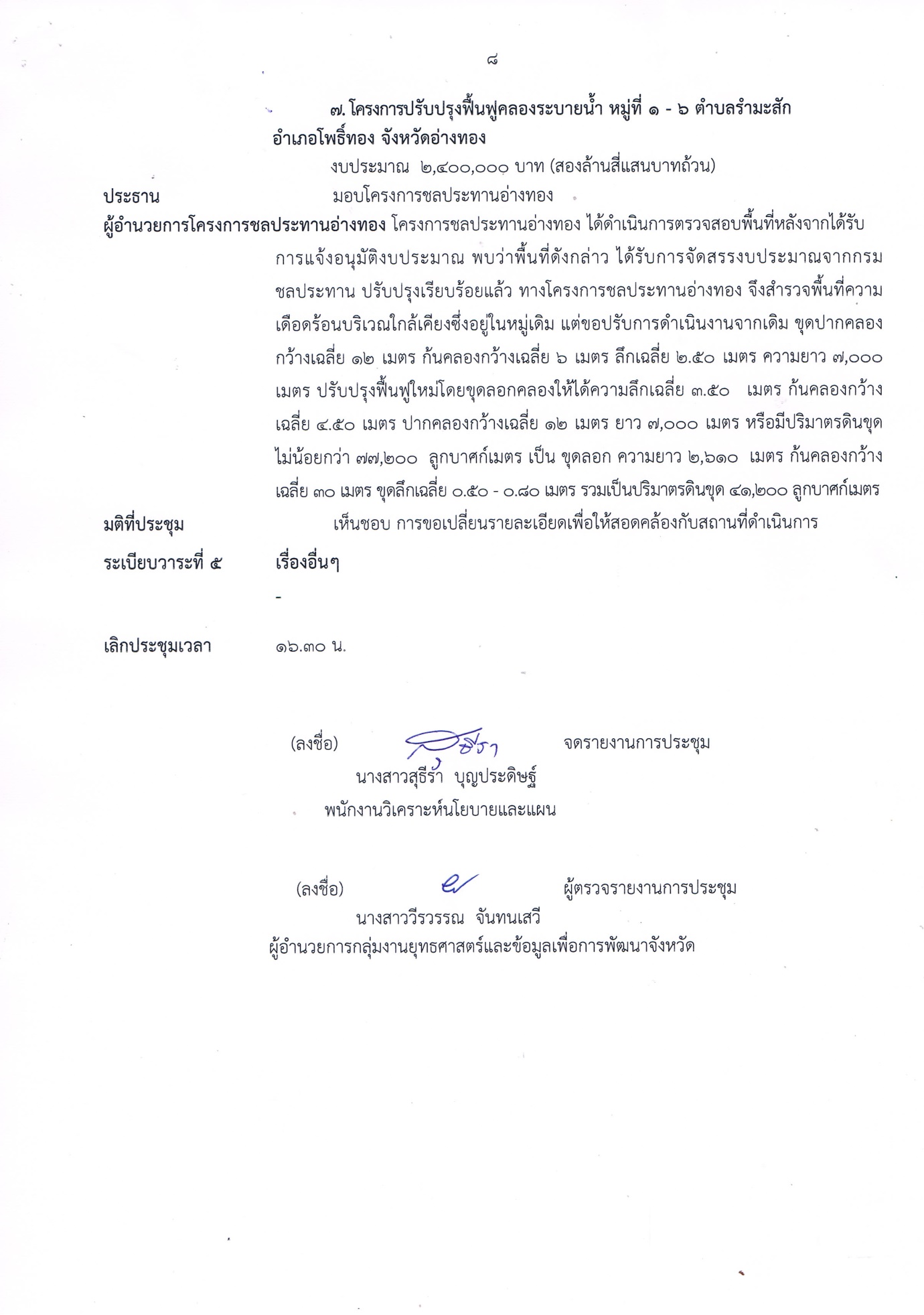 				(ลงชื่อ)				ผู้จดรายงานการประชุม					นางสาวสุธีรา  บุญประดิษฐ์	    พนักงานวิเคราะห์นโยบายและแผน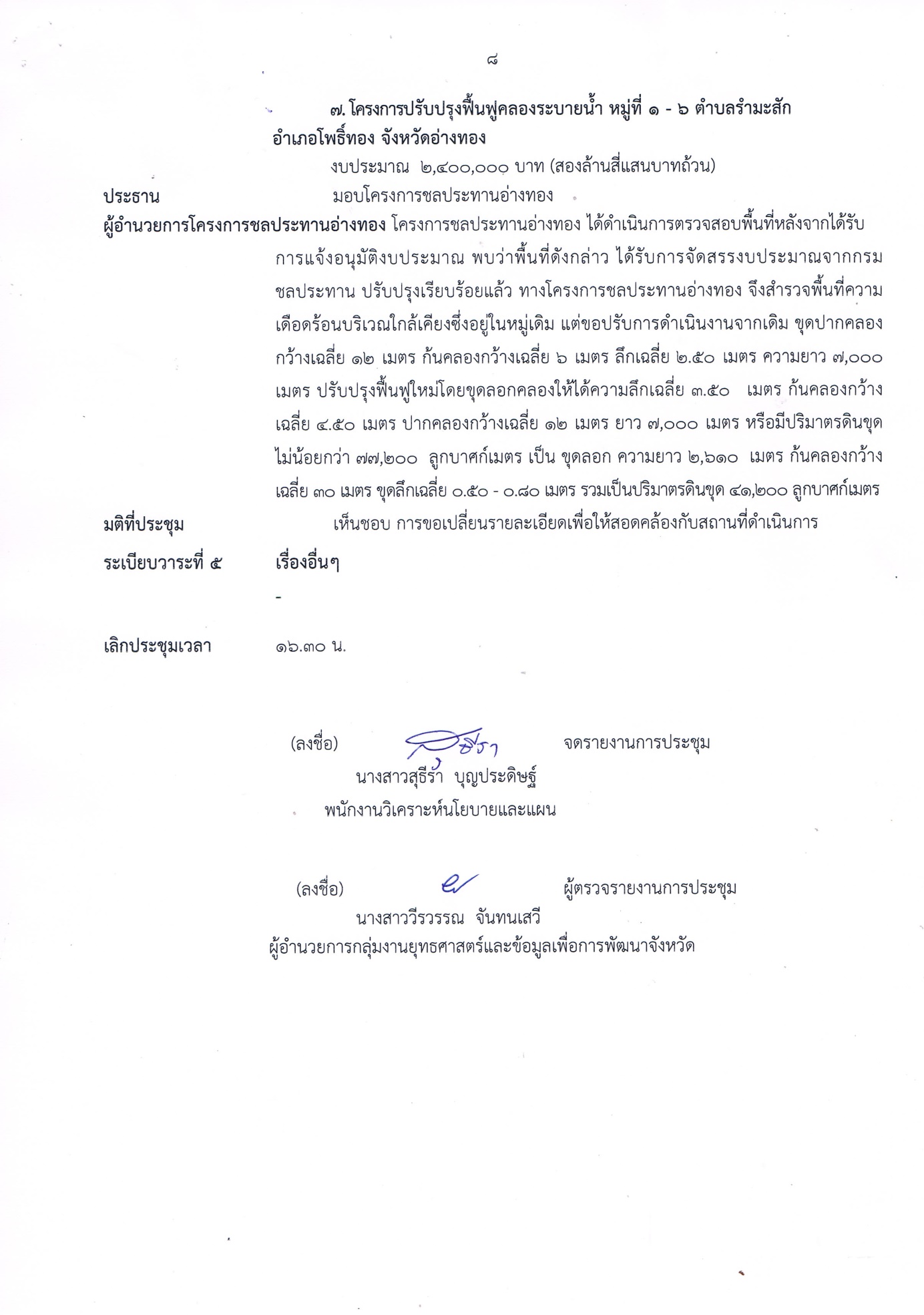 				(ลงชื่อ)				ผู้ตรวจรายงานการประชุม					นางสาววีรวรรณ  จันทนเสวี	   ผู้อำนวยการกลุ่มงานยุทธศาสตร์และข้อมูลเพื่อการพัฒนาจังหวัดประจำเดือนการจดทะเบียนจัดตั้งใหม่การจดทะเบียนจัดตั้งใหม่การยกเลิกกิจการการยกเลิกกิจการประจำเดือนรายทุนจดทะเบียนรายทุนจดทะเบียนมีนาคม  256085,650,00033,000,000เมษายน  256065,500,000518,200,000เปรียบเทียบผลต่างระหว่างเดือนกุมภาพันธ์ กับ มีนาคม  25602150,000215,200,000จำพวกที่จำนวนโรงงาน (โรงงาน)จำนวนเงินทุน (บาท)จำนวนคนงาน (คน)13225,120,50019224382,213,400418336374,845,915,0397,406รวม43774,953,218,9398,014ที่ชื่อโรงงาน/ที่อยู่ประกอบกิจการเงินลงทุน (บาท)คนงาน (คน)1.บริษัท ผลิตภัณฑ์ ม.อ.ท. จำกัด65/1 หมู่ที่ 3 ต.ตลาดกรวดอ.เมืองอ่างทอง จ.อ่างทองผลิตอิฐดินเผาและกระเบื้องดินเผา  13,000,00026รวมรวม13,000,00026ที่ชื่อโรงงาน/ที่อยู่ประกอบกิจการเงินลงทุน (บาท)คนงาน (คน)1.บริษัท น่ำเฮงคอนกรีต (1992) จำกัด หมู่ที่ 2 ต.สาวร้องไห้ อ.วิเศษชัยชาญ จ.อ่างทองดูดทราย30,000,000218รวมรวม30,000,000218ที่ชื่อโรงงาน/ที่อยู่ประกอบกิจการเงินลงทุน (บาท)คนงาน (คน)1.นนทิยา แก้วเขียวเลขที่ 9 หมู่ที่ 6 ต.สามโก้ อ.สามโก้ จ.อ่างทองสีข้าว ชนิดแยกแกลบรำ212,040,00052.บริษัท พี เค เซอร์วิส แอนด์ ซัพพลาย จำกัดเลขที่ 36/20 หมู่ที่ 1 ต.ป่างิ้วอ.เมือง จ.อ่างทองคัดแยกวัสดุที่ไม่ใช้แล้วที่ไม่เป็นของเสียอันตราย110,00083.แป้งล่ำ แสงแก้วสุขม.3 ต.สายทอง อ.ป่าโมก          จ.อ่างทองสีข้าว30,0002รวมรวม212,180,00015